Башҡортостан Республикаһы                                                                    Администрация сельского поселения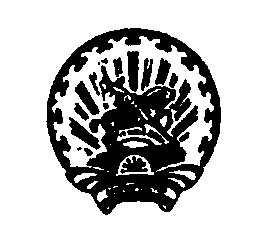 Ишембай районы                                                                                                  Янурусовский сельсоветмуниципаль районының                                                                                   муниципального районаЙәнырыҫ ауыл Советы                                                                                       Ишимбайский районауыл биләмәһе хәкимиәте                                                                                  Республики Башкортостан        Пролетар  урамы,14а ,  Йәнырыҫ  ауылы,                                                                                             ул.Пролетарская,14а, с.ЯнурусовоИшембай районы, Башкортостан Республикаһы ,                                                         Ишимбайского района, Республики Башкортостан,                                      453237                                                                                                                                                   453237               тел.7-33-07, факс: 7-3-3-32                                                                                                                 тел.7-33-07, факс: 7-33-32      Электрон  адресы: janurussp@ufamts.ru                                                                                   Электронный адрес: janurussp@ufamts.ru   БОЙОРОК                                                       РАСПОРЯЖЕНИЕ№ 17                                                                                       от 11.03.2019  г.О дисциплинарной ответственности                                                                                                                                                                                                                                                                                                                                                                                                                                                                                                                                                                                                                                                                                                                                                                                                                                                                                                                                                                                                                                                                                                                                                                                                                                                                                                                                                                                                                                                                                                                                                                                                      По предоставлению № 3-2-2019 от 15.02.2019 г. об устранении нарушений земельного законодательства при организации похоронного дела, по выявленным нарушениям и.о.управляющего делами администрации  Рахматуллину Гульшат Даригатовну привлечь к дисциплинарной ответственности  в виде замечания.И.о.главы  администрации                                                        М.Р. Маннанов 